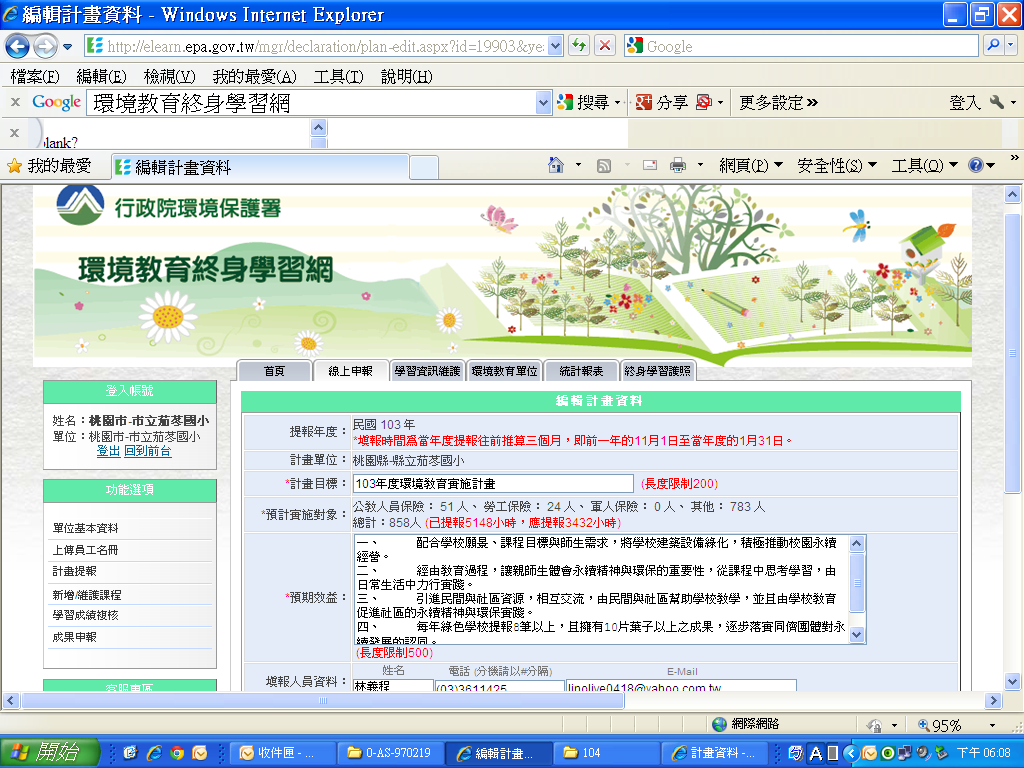 表單的頂端103年度計畫資料點選列印103年度子計畫表單的底部提報年度： 民國 103 年 計畫單位： 桃園縣-縣立茄苳國小 計畫目標： 103年度環境教育實施計畫預計實施對象： 公教人員保險： 51 人、 勞工保險： 24 人、 軍人保險： 0 人、 其他： 783 人 
總計：858人 (已提報5148小時，應提報3432小時) 預期效益： 一、 配合學校願景、課程目標與師生需求，將學校建築設備綠化，積極推動校園永續經營。二、 經由教育過程，讓親師生體會永續精神與環保的重要性，從課程中思考學習，由日常生活中力行實踐。三、 引進民間與社區資源，相互交流，由民間與社區幫助學校教學，並且由學校教育促進社區的永續精神與環保實踐。四、 每年綠色學校提報8筆以上，且擁有10片葉子以上之成果，逐步落實同儕團體對永續發展的認同。 填報人員資料： 姓　名:林義程
電　話:(03)3611425
Email:linolive0418@yahoo.com.tw 子計畫內容 課程名稱：地震防災教育報名時間：102-09-01~ 102-09-30開課時間：102-09-01~ 102-09-30地點：校園課程方法/內容領域：體驗/災害防救課程描述：一、教育宣導 1.融入課程：配合各領域教學活動適時融入課程教學。 2.分發宣導須知及蒐集相關教材資源，對於地震等災害原因、緊急應變、救 護等基本常識實施教學和輔導學習活動。 3.列入班級級會討論的題材，以增加師生對防災避難的認知。 4.於晨間時間，播放相關教育宣導短片．供全校學生觀賞，強化防災之意識。 5.時事教育：利用報章報導隨機隨時實施宣導。 6.製作家庭防災卡，並宣導其功用，透過親子共同討論，讓防災意識向下紮根。 7.辦理學生防災藝文活動，並公布於川堂，以收宣導之效。 8.辦理教職員工防災應變及基本救護教育訓練，提升教職員工應變能力。 二、防災演練 課程時數：實體／數位：3／0（小時)　總時數：3（小時)報名人數：858課程名稱：親職教育日-跳蚤市集報名時間：103-02-11~ 103-04-30開課時間：103-02-11~ 103-04-30地點：茄苳國小校園課程方法/內容領域：其他活動/學校及社會環境教育課程描述：（一）請小朋友將沒有需要的玩具、布偶、文具..，事先清洗或整理乾淨，帶到學校與自己班同學交換，或張貼標價尋找新主人。（二）當天上午全校師生參觀每班的跳蚤市集，有找到適合自己的物品，便交換或價購。 2、請導師事先指導小朋友，了解真正適合自己且是真正有需要的物品，建立正確的物質使用觀念。 課程時數：實體／數位：3／0（小時)　總時數：3（小時)報名人數：858